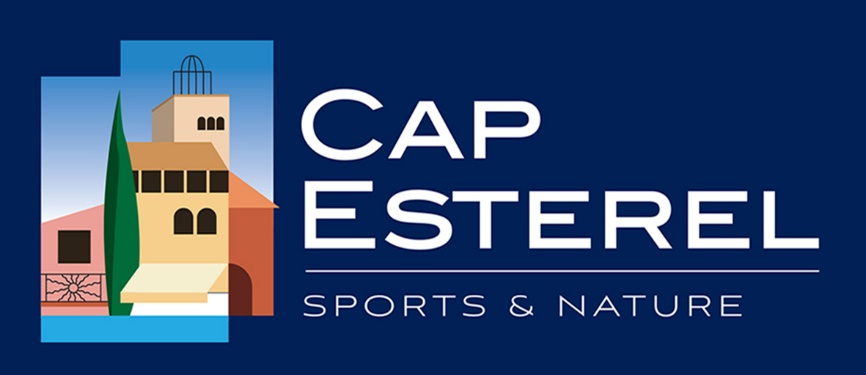        Procuration  CARTES PISCINES Pour retrait des cartes Or et/ou Blanches 2022Monsieur, Madame : _ _ _ _ _ _ _ _ _ _ _ _ _ _ _ _ _ _ _ _ _ _ _ _ _ _ _ _ _ _ _ _ _ _ atteste sur l’honneur être propriétaire de l’appartement suivant :Copropriété : _ _ _ _ _ _ _ _ _ _ _(nomination juridique du bâtiment se trouvant 	sur votre relevé de charges)Bâtiment : _ _ _ _ _ _ _ _ _ _ _ _ _(lettre et chiffre indiqués sur les murs du bâtiment)Appartement N° : _ _ _ _ _ _ _ _ _ (numéro sur la porte)Types : _ _ _ _ _ _ _ _ _ _ _ _ _ _ _(nombre de couchages)Syndic : _ _ _ _ _ _ _ _ _ _ _ _ _ _ (inscrire le nom de votre syndic)J’ai commandé _ _ _ _ _ _ _ _ _ _ _ _ _ _ _ _   _ _ _ _ _ _ _ _ _ _ _ ( dont copie jointe)-  Le règlement était joint par chèque à mon courrier  -  Un virement a été réalisé le ..… /….. - Je confie le chèque correspondant au mandataire désigné ci-dessousJe mandate Mme, Mr, _ _ _ _ _ _ _ _ _ _ _ _ _ _ _ _ _ _ _ _ _ _ _ _ _ _ _ _ _ _ _ _ _ _pour retirer au bureau de l’ASCAPE les cartes qui me reviennent.(Le mandaté non propriétaire devra obligatoirement présenter une pièce d’identité.)Le : _ _ _ _ _ _ _ _ _ _ _ _ _                                  Signature :